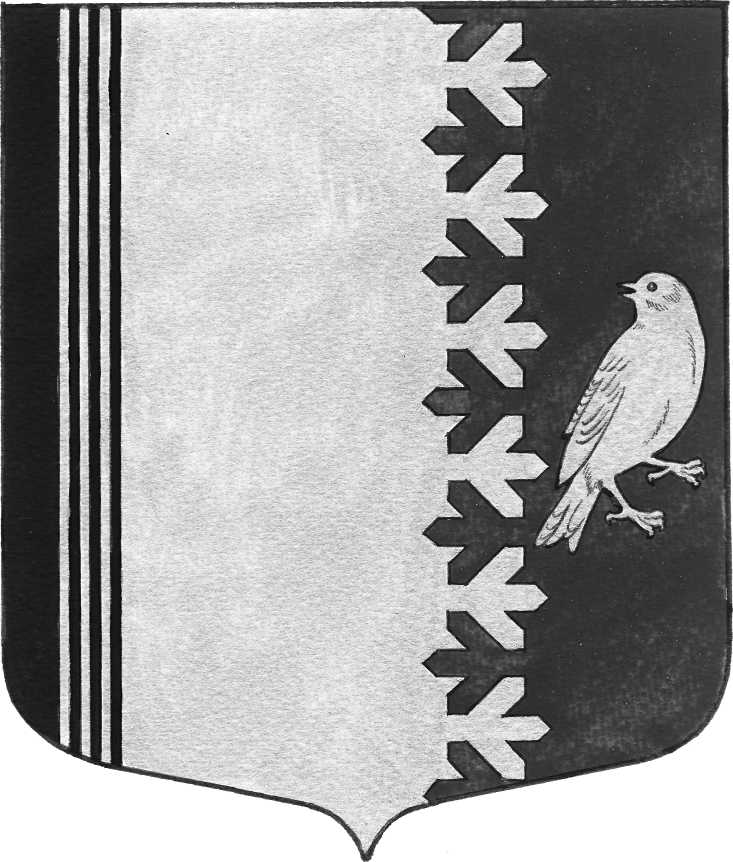 АДМИНИСТРАЦИЯ МУНИЦИПАЛЬНОГО ОБРАЗОВАНИЯШУМСКОЕ СЕЛЬСКОЕ ПОСЕЛЕНИЕ МУНИЦИПАЛЬНОГО ОБРАЗОВАНИЯКИРОВСКИЙ МУНИЦИПАЛЬНЫЙ РАЙОН ЛЕНИНГРАДСКОЙ ОБЛАСТИПОСТАНОВЛЕНИЕот     30 января  2014 г.    №      15                   «О введении на территории Шумского сельского поселения режима повышенной готовности»          В соответствии с Федеральным законом от 21.12.1994 г. № 68 ФЗ «О защите» населения и территорий от чрезвычайных ситуаций природного и техногенного характера, постановлением Правительства РФ от 30.12.2003 г. № 794 «О единой государственной системе предупреждения и ликвидации чрезвычайных ситуаций», постановлением администрации поселения от 01.10.2010 №59 «Об утверждении положения о муниципальном звене территориальной подсистемы единой государственной системы предупреждения и ликвидации чрезвычайных ситуаций» в связи с резким понижением температуры и угрозой возникновения на территории района чрезвычайных ситуаций, связанных с сильными морозами (температура воздуха от -30°C и ниже), и с целью недопущения чрезвычайной ситуации и устойчивой работы систем жизнеобеспечения населения:п о с т а н о в л я ю:1.  В период с  30 января 2014 года   ввести на территории Шумского сельского поселения  режим повышенной готовности.2.Разместить настоящее постановление на официальном сайте Шумского сельского поселения.3.  Контроль за исполнением настоящего постановления возложить на заместителя Главы администрации А.В.Ерошкина. Зам. главы администрации                            А.В.Ерошкин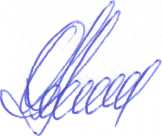 